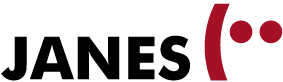 Navodila za označevanje računalniško posredovane komunikacije v WebAnnov1.0Datum zadnje spremembe: 2016-12-21Avtorji: Tomaž Erjavec, Cyprian Laskowski, Jaka Čibej, Darja Fišer, Kaja Dobrovoljc0 UvodPričujoča navodila razložijo, kako so v WebAnno predstavljeni besedila računalniško posredovane komunikacije in kako popraviti avtomatsko določeno tokenizacijo, stavčno segmentacijo in normalizacijo. Navodila niso namenjena splošnemu uvodu v delo z WebAnno, niti kako se pravilno odločiti v posameznih primerih; slednje je razloženo v Smernicah za označevanje računalniško posredovane komunikacije: tokenizacija, stavčna segmentacija, normalizacija, lematizacija in oblikoskladenjsko označevanje projekta Janes.1 StičnostIzvirnim pojavnicam je v WebAnno pripisan znak za stičnost z naslednjo pojavnico, za kar uporabljamo levo poševnico, »\«. Oznaka nam pomaga rekonstruirati zapis izvornega tvita s presledki vred. Stičnost je podana samo v informativni namen; v oznake pojavnic znaka za stičnost ne vnašamo.Primer 1: Pred vejico ni presledka, pred tropičjem pa je.Izvirni zapis tvita:No ja, svojega omiljenega kriminalca so pa le izvlekli iz zapora pod pretvezo bogi-bogi-politik sranja ...Prikaz v WebAnno: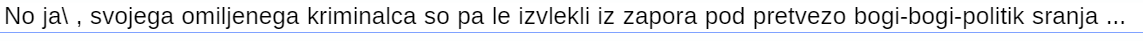 Primer 2: Pred levo poševnico in za njo ni presledka, ravno tako ne pred piko.Izvirni zapis tvita: s posli in delom ustvarjajo delovna mesta/službe.Prikaz v WebAnno:

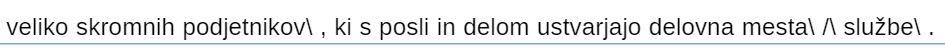 Primer 3: Poseben primer je, ko se že sama pojavnica konča z levo poševnico, saj je v tem primeru ne smemo vzeti kot znak stičnosti. Zato je v tem primeru v WebAnno levi poševnici pripisan posebni niz ”$0”.Izvirni zapis tvita: več njih? :\ brrr...Prikaz v WebAnno:
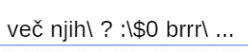 Opomba: če bi bila v izvornem zapisu leva poševnica stična z naslednjo besedo, bi bila v WebAnno pojavnica “:\$0\”.2 Tokenizacija (Corrections)2.1 Razdruževanje pojavnicNapake v tokenizaciji popravljamo na ravni Corrections, ki ima, poleg privzete lastnosti correction, še dodatne lastnosti correction2, correction3, correction4. Slednje uporabimo, ko je treba neko pojavnico razdružiti:Primer 3: »turčija-grčija« je ena pojavnica; popravimo v tri.Izvirni zapis v WebAnno: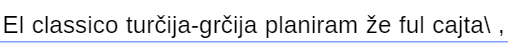 Popravek: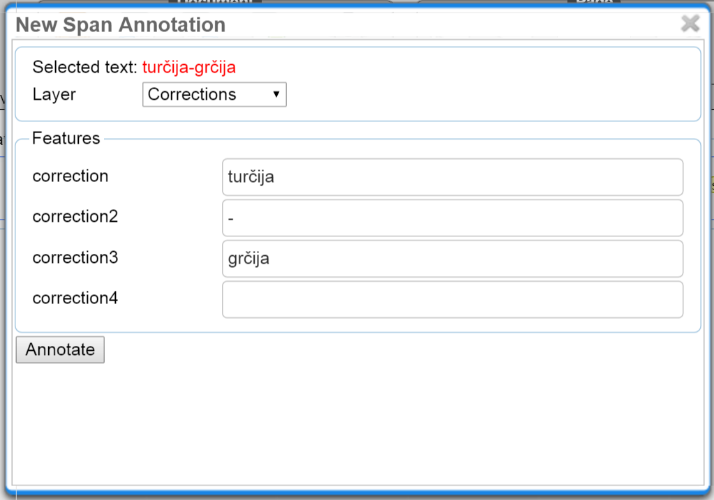 Rezultat: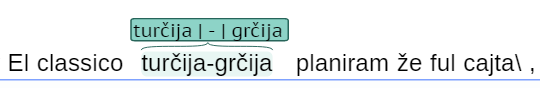 2.2 Združevanje pojavnicObratni problem je, kadar je v WebAnno ena pojavnica razdeljena na več pojavnic. V tem primeru združeno pojavnico vpišemo v Corrections prve izmed pojavnic, preostalim pa pripišemo poseben znak za izbris »$0«:Primer 4: Emotikon je bil razdeljen v dve pojavnici; popravimo v eno (in dodamo znak za konec stavka, gl. naslednji razdelek).Izvirni zapis v WebAnno: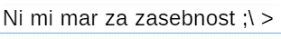 Popravek 1. pojavnice:                           Popravek 2. pojavnice: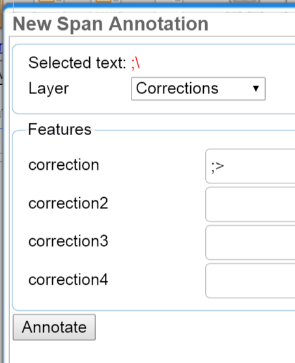 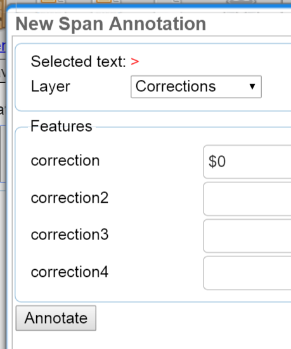 Rezultat: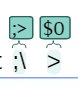 3 Stavčna segmentacija (Sentences)3.1 Popravki segmentacijeZa segmentacijo tvita na stavke (oz. povedi) uporabljamo raven Sentences, v katero vpišemo (ali iz nje zbrišemo) posebni znak »$.«: če neki pojavnici sledi konec stavka, naj ima v Sentences pripisan »$.«, če ji ne sledi konec stavka, pa te oznake ne sme imeti. Izjema je zadnja pojavnica v tvitu, saj ta vedno zaključuje stavek in zato tja $. ne pišemo.Primer 5: Za emotikonom :/ bi se moral začeti nov stavek; dodamo oznako za konec prejšnjega stavka.Izvirni zapis v WebAnno: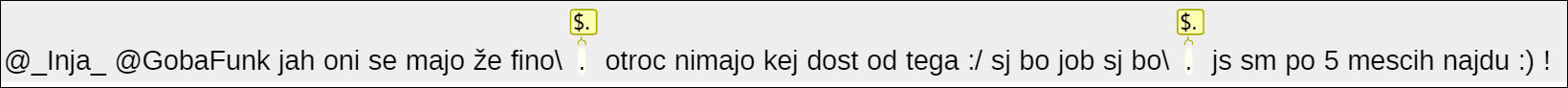 Popravek: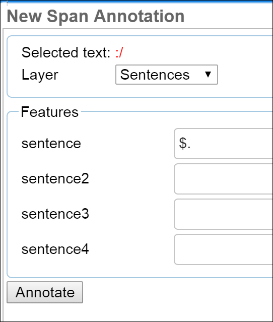 Rezultat: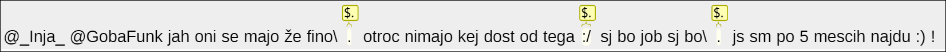 Primer 6: »nj.« (kot okrajšava za njegov) ne konča stavka; zbrišemo stavčno mejo in piko pripišemo k pojavnici nj.Izvirni zapis v WebAnno: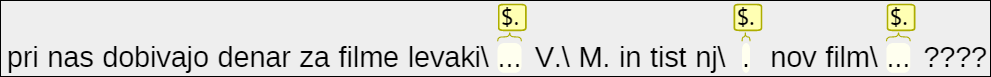 Popravki (pri prvem samo kliknete »Delete«):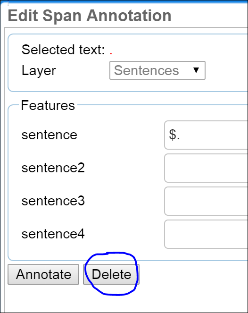 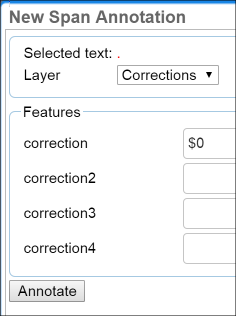 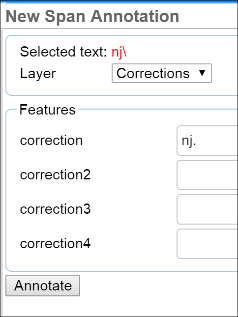 Rezultat: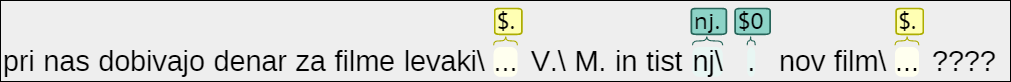 3.2 Izbris tvitaV redkih primerih se tudi zgodi, da tvita nima smisla označevati, ker je npr. popolnoma v tujem jeziku ali pa vsebuje avtomatsko generirano sporočilo. To označimo tako, da prvi pojavnici v tvitu v raven Sentences zapišemo posebni znak »$0«:Primer 7: Ker je celotni tvit v hrvaščini, ga označimo za odstranitev.Izvirni zapis v WebAnno: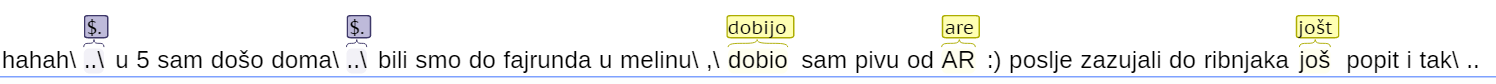 Popravek: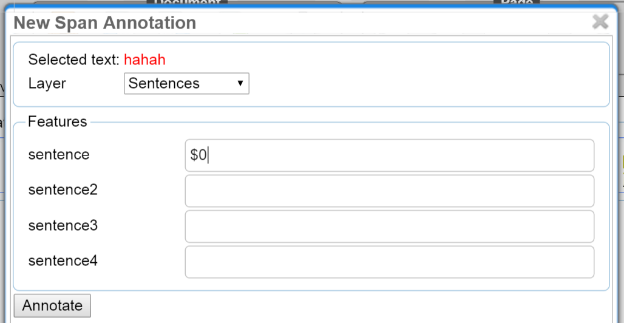 Rezultat: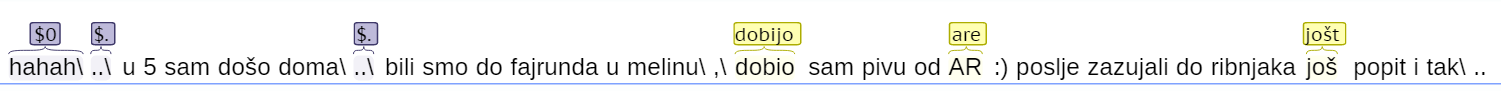 4 Normalizacija (Normalisations)4.1 Normalizacija pojavnicPojavnice normaliziramo (standardiziramo) v ravni Normalisations. Primer 8: »ze« in »vasa« sta že pravilno normalizirani, »lej« in »razlaga« pa ne, zato ju normaliziramo.Izvirni zapis v WebAnno: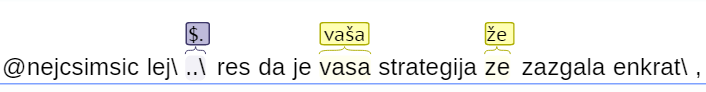 Rezultat: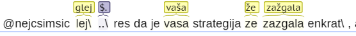 Pozor: Če je pojavnice ni potrebno normalizirati, avtomatsko pripisano (in napačno) normalizacijo odstranimo, torej pri označevanju ravni Normalisation pritisnemo Delete, in ne vpisujemo pojavnice v vrednost normalisation:Izvirni zapis v WebAnno: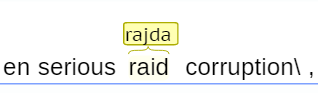 Popravek (kliknemo na Delete):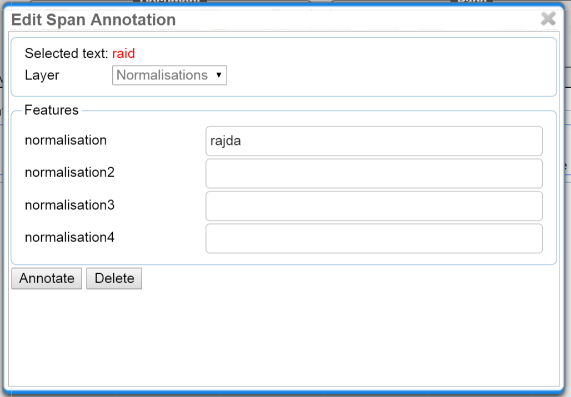 Rezultat: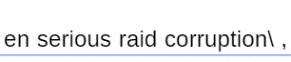 4.2 Normalizacija ene pojavnice v več besedV primeru, da mora biti ena pojavnica normalizirana v dve ali več, uporabimo normalisation2 … normalisation4, podobno kot pri popravkih tokenizacije (Corrections):Primer 9: »neboš« je zapisano skupaj; normaliziramo v dve besedi.Izvirni zapis v WebAnno: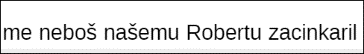 Popravek: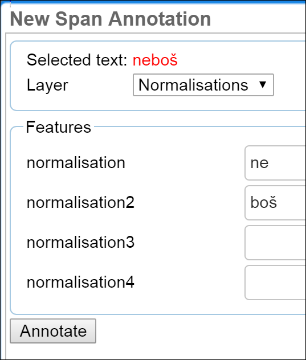 Rezultat: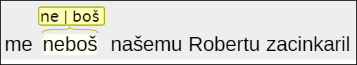 4.3 Normalizacija več pojavnic v eno besedoKot pri popravkih tokenizacije imamo tudi obratne primere, ko se dve ali več pojavnic normalizirajo v eno besedo. V teh primerih prvi pojavnici pripišemo normalizacijo celotnega zaporedja, ostalim pa, podobno kot za popravke tokenizacije, za normalizacijo pripišemo posebni znak »$0«:Primer 10: »porka duš« naj bi se pisal skupaj; normaliziramo v eno besedo.Izvirni zapis v WebAnno: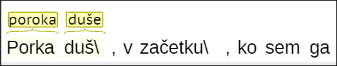 Popravek 1. in 2. pojavnice: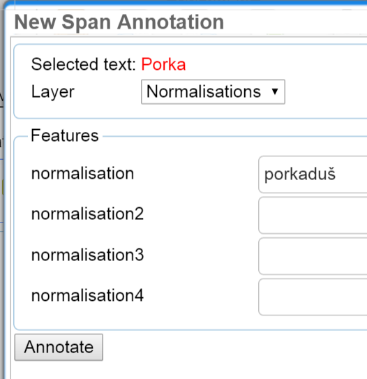 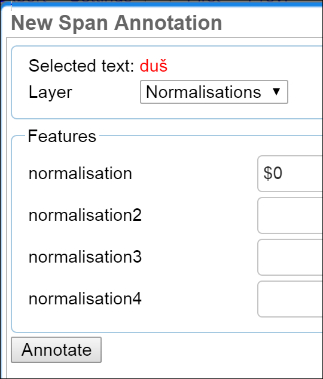 Rezultat: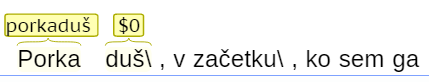 5 Kombinirani popravki5.1 Več popravkov na sosednjih pojavnicahPogost pojav je, da ena napaka v avtomatskem označevanju povzroči še druge. V teh primerih popravimo vse napake v skladu z zgornjimi navodili:Primer 11: Domena ».si« je zapisana kot dve pojavnici, kjer naj bi prva končala stavek; zbrišemo stavčno mejo in popravimo v eno pojavnico.Izvirni zapis v WebAnno: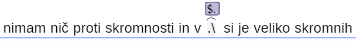 Rezultat: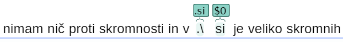 5.2 Označevanje pojavnic s popravljeno tokenizacijoV redkih primerih se bo zgodilo, da bodo popravki tokenizacije povzročili, da je treba normalizirati pojavnice, ki so v Corrections zapisane v correction2 … correction4, ali pa končati stavek na eni od teh popravljenih pojavnic. To je tudi razlog, da imajo tako Normalisations kot Sentences tudi normalisation2 … normalisation4 oz. sentence2 … sentence4:Primer 12: Če je »hodu.pol« ena pojavnica, popravimo v tri (na ravni tokenizacije še pustimo nenormalizirano!), jih nato istoležno normaliziramo in vstavimo stavčno mejo.Izvirni zapis v WebAnno: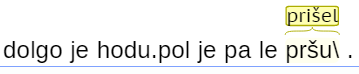 Popravki: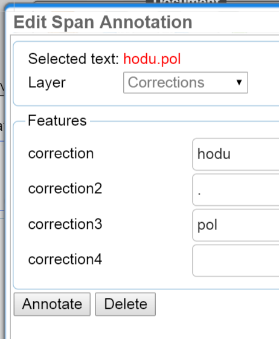 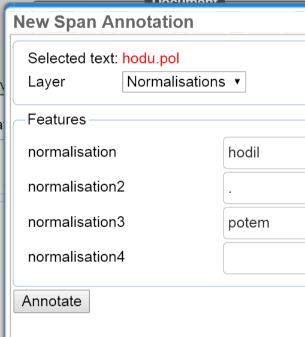 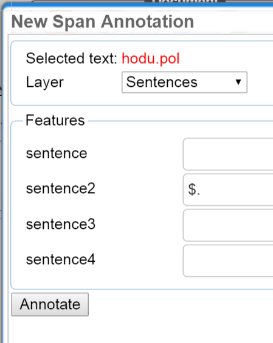 Rezultat: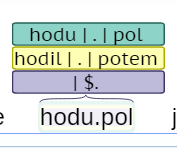 Primer 13: Če je »glejga!nehi« ena pojavnica, popravimo v tri, ob tem pa moramo »glejga« normalizirati v dve pojavnici, zato pazimo, da si že v Corrections pustimo prostor za to normalizacijo.Izvirni zapis v WebAnno: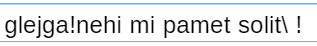 Popravki: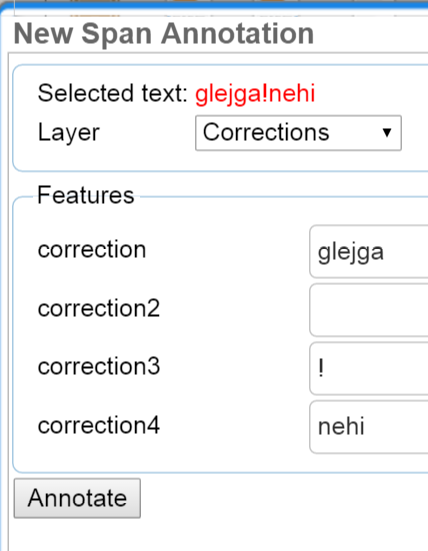 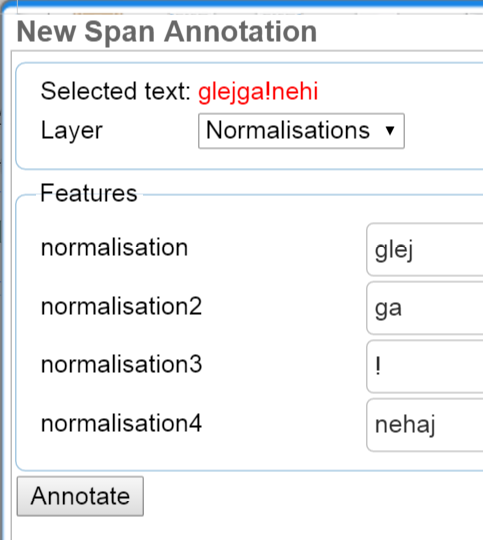 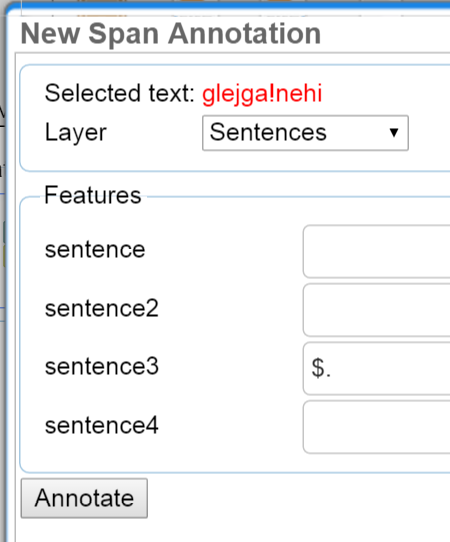 Rezultat: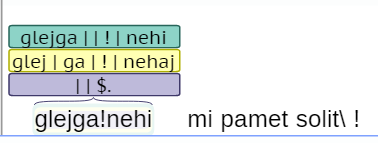 6 Pregled 6.1 Ravni označevanja6.2 Posebni znakiRavenUporabaCorrectionspopravki tokenizacijeSentencesstavčna segmentacijaNormalisationsnormalizacija pojavniceZnakRavenUporaba\Pojavnicestičnost z naslednjo pojavnico$0Pojavnice»zaščita« znaka »\« na koncu same pojavnice$0Correctionsizbris (združene) pojavnice $0Normalisationszdružena normalizacija na predhodni pojavnici$0Sentencesizbris celotnega stavka (na prvi pojavnici)$.Sentenceskonec stavka (na pojavnici, ki zaključuje stavek)